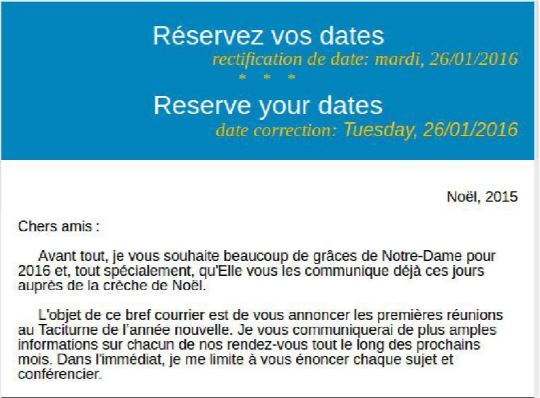 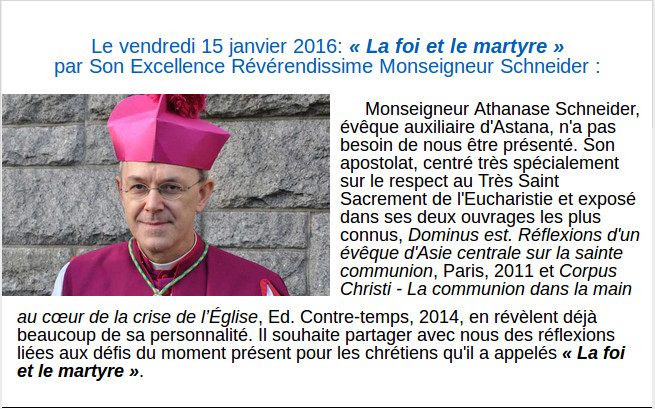 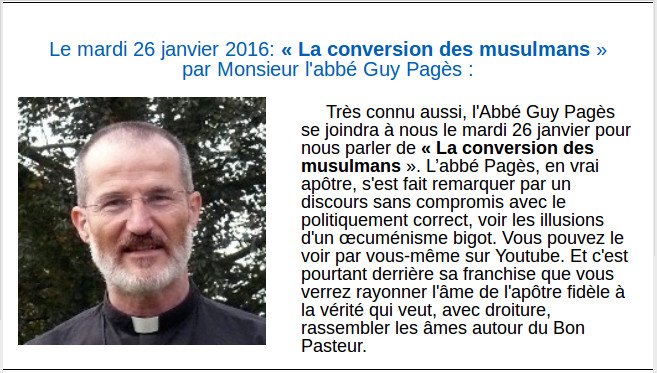 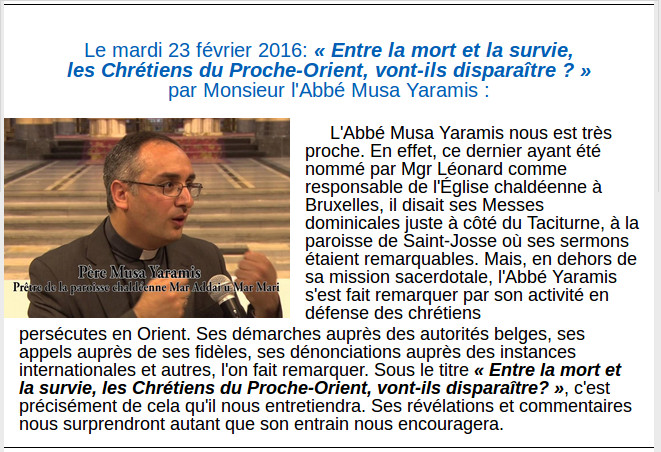 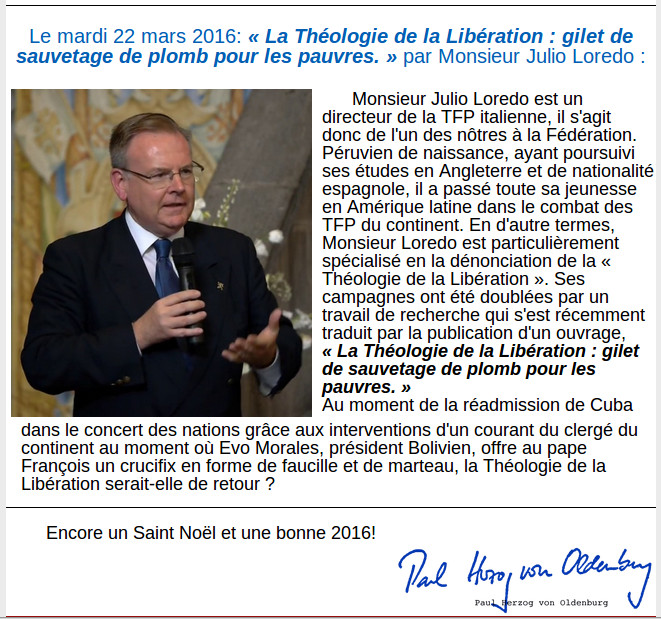 A Bruxelles, le 26 janvier, Fédération Pro-Europa, 49 rue du Taciturne, Bruxelles, 19 h 30, téléphone : 0032-22310944.